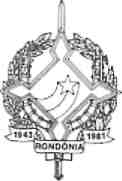 GOVERNO DO ESTADO DE RONDÔNIAGOVERNADORIADECRETO   N°     2.166DE   31	DEMAIODE   1984O GOVERNADOR DO ESTADO DE RONDÔNIA, no uso de suas atribuições legais, e tendo em vista o que consta do processo n° 1002/0843,RESOLVE:Conceder autorização ao servidor SILVINO DO NASCIMENTO GUALBERTO, professor de 1° grau, nível "1", cadastro n° 30746/30747, para viajar à cidade do Rio de Janeiro-RJ, com o objetivo de dar continuidade ao Curso de Direito, ministrado pela Faculdade de Direito do Instituto Metodista Bennett, no período de 19 de março a 31 de dezembro de 1984.Porto Velho, 31 de maio de 1984.JORGE TEIXEIRA DE OLIVEIRAGOVERNADORÁLVARO LUSTOSA PIRES Secretário de Estado de Educação